Goal:The goal is to prevent contamination and to have a way to protect groundwater sand source water from development (industrial, mining, agricultural, residential) that will negatively impact water quality. What are Local Wellhead Protection Ordinances?Draft and pass a local ordinance to define the activities and land uses that are not allowed within the wellhead protection areas in the city or county Why Local WPH Ordinances are Important:Allows your community to designate how to protect your Wellhead Protection AreaCan also decide if you want it city limit or county wide (to include all WHPAs in the county)Gives your community authority to take proactive action to protect your water from preventable contamination and keep down on treatment costs Addresses concerns before they ariseGives clear expectations for businesses and industry in your town or countyHelp businesses know what to do to prevent contaminationGives your community legal grounds to protect your Wellhead Protection AreaThings to Consider Including in Your Local WHP Ordinance:Infiltration and injection (particularly if not in MS4)Mining activitiesIndustrial zoningLand use activities that may impact ground water Underground storage tanks (USTs)Pesticide and fertilizer use on public propertiesTopics to Consider Addressing in Your Local WHP Ordinance:Map of enforcement area for zoning overlayExisting facilitiesLand use activitiesRestrictionsPermittingGround water monitoring Enforcement and penaltiesCollaboration Strategies: Work with other local or regional water and environmental groups to maximize impact Zoning, permitting, planning, and/or surveyor departmentsBusiness codeWellhead Protection Local Planning TeamLocal Health DepartmentMS4Soil and Water Conservation DistrictPurdue Extension OfficeSWERP Watershed GroupsWatershed SpecialistWatershed PlansHoosier River WatchIndiana Clean Lakes ProgramIndiana beach program Complementary WHP Strategy:Purchase property around wellheads, in sanitary setback area, and/or in wellhead protection areaExamples of Local WHP Ordinances:Marion County: http://indyh2o.org/businesses/regulatory-changes/ Type of document: Indianapolis zoning codesMarion County health ordinancesWhat does it cover?Employee training on spill response and preventionMaintenance of spill kits on siteProper floor condition and maintenanceProper container use, labeling, and storageOverfill fill alarmsSecondary containment measures  Provides a checklist for businesses to see what they need to do in order to comply Elkhart: https://www.elkhartindiana.org/topic/index.php?topicid=22&structureid=28&structureid=28Type of document: Ordinance Registration requirementsCommercial/industrial onsite wastewater disposal register with health departmentCommercial/industrial toxic or hazardous substance storage areasWhat does it cover?Waste Water TestingWellhead protection Above Ground Storage Tanks of hazardous substancesEducation and review programReportable spillsRecordsPenaltiesEnforcement AppealsVariancesRichmond: http://www.richmondindiana.gov/Assets/Aquifer+Protection+Overlay.pdfType of document:Zoning overlay (Aquifer Protection Overlay (APO) District Prevents certain things from going on in WHPA What does it cover?Hazardous material storageManufacturing regulated substancesMonitoring Land application South Bend: https://www.southbendin.gov/government/content/wellhead-protection Type of document: Code ordinance What does it cover?WHP permit (reviewed by Water Resources Advisory Board) needed in order to get a construction permitViolationsHamilton County: https://www.hamiltoncounty.in.gov/654/Wellhead-Protection-Program Type of document:Zoning ordinance What does it cover?Submit plan to surveyor for all new construction and changes to existing structuresLists prohibited land usesTransfer/deliver of bulk liquidsDisposal of solid wasteExcavation activitiesClass V injection wellsUSTs and ASTsValparaiso: https://ci.valparaiso.in.us/DocumentCenter/View/840 Type of document:Ordinance that made WHPA overlay districtsBut it is not a zoning map that can impact construction What does it cover?New construction reviewed by CPWSSReporting requirements ViolationsWestfield: http://www.westfield.in.gov/egov/documents/1133191480_457916.pdfType of document:Overlay zoning districts and associated regulationsWhat does it cover?All new edits to land/structures in the land need to submit and have plan approved by the director of community development and the director of Westfield public works department Possible input from Health Department, County Surveyor’s OfficeCommunities with Wellhead Website but No Ordinance:Carmel: http://www.carmel.in.gov/department-services/utilities/wellhead-protection-program Noblesville: http://www.cityofnoblesville.org/eGov/apps/document/center.egov?view=item;id=781 Goshen: http://goshenindiana.org/water-quality http://goshenindiana.org/wellhead-protection-information Greenfield: https://www.greenfieldin.org/utilities/water-utility/1209-wellhead-protection-program Communities with Local Ordinances for Private Wells:Another way to help protect water and citizens is through ordinances that regard private wells. It might work to combine the wellhead protection area ordinance with this to give it a broader appeal while giving extra protection to community’s water resources. Adams County does not currently but has one in the works.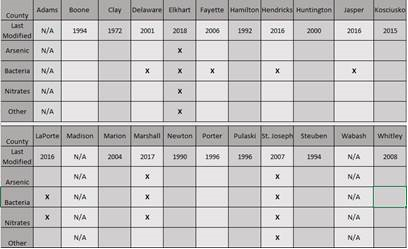 